ПРАВИТЕЛЬСТВО КИРОВСКОЙ ОБЛАСТИПОСТАНОВЛЕНИЕот 16 мая 2022 г. N 240-ПО СОЗДАНИИ КООРДИНАЦИОННОГО СОВЕТА ПО РАЗВИТИЮДОБРОВОЛЬЧЕСТВА (ВОЛОНТЕРСТВА) И ПОДДЕРЖКЕ СОЦИАЛЬНООРИЕНТИРОВАННЫХ НЕКОММЕРЧЕСКИХ ОРГАНИЗАЦИЙ КИРОВСКОЙ ОБЛАСТИВ целях обеспечения взаимодействия между органами исполнительной власти Кировской области, органами местного самоуправления муниципальных образований Кировской области и представителями общественного сектора Кировской области по вопросам развития добровольчества (волонтерства) в Кировской области, а также поддержки социально ориентированных некоммерческих организаций Кировской области Правительство Кировской области постановляет:1. Создать координационный совет по развитию добровольчества (волонтерства) и поддержке социально ориентированных некоммерческих организаций Кировской области (далее - координационный совет) и утвердить его состав согласно приложению N 1.2. Утвердить Положение о координационном совете по развитию добровольчества (волонтерства) и поддержке социально ориентированных некоммерческих организаций Кировской области согласно приложению N 2.3. Внести изменения в постановление Правительства Кировской области от 15.11.2017 N 66-П "О комплексе мер по реализации Концепции развития и поддержки добровольчества в Кировской области", исключив из него пункты 6 и 7.4. Контроль за выполнением постановления возложить на министра молодежной политики Кировской области Барминова Г.А.(п. 4 в ред. постановления Правительства Кировской области от 03.03.2023 N 96-П)5. Настоящее постановление вступает в силу после его официального опубликования.Председатель ПравительстваКировской областиА.А.ЧУРИНПриложение N 1УтвержденпостановлениемПравительства Кировской областиот 16 мая 2022 г. N 240-ПСОСТАВКООРДИНАЦИОННОГО СОВЕТА ПО РАЗВИТИЮ ДОБРОВОЛЬЧЕСТВА(ВОЛОНТЕРСТВА) И ПОДДЕРЖКЕ СОЦИАЛЬНО ОРИЕНТИРОВАННЫХНЕКОММЕРЧЕСКИХ ОРГАНИЗАЦИЙ КИРОВСКОЙ ОБЛАСТИПриложение N 2УтвержденопостановлениемПравительства Кировской областиот 16 мая 2022 г. N 240-ППОЛОЖЕНИЕО КООРДИНАЦИОННОМ СОВЕТЕ ПО РАЗВИТИЮ ДОБРОВОЛЬЧЕСТВА(ВОЛОНТЕРСТВА) И ПОДДЕРЖКЕ СОЦИАЛЬНО ОРИЕНТИРОВАННЫХНЕКОММЕРЧЕСКИХ ОРГАНИЗАЦИЙ КИРОВСКОЙ ОБЛАСТИ1. Общие положения.1.1. Положение о координационном совете по развитию добровольчества (волонтерства) и поддержке социально ориентированных некоммерческих организаций Кировской области (далее - Положение) определяет цель, задачи и порядок деятельности координационного совета по развитию добровольчества (волонтерства) и поддержке социально ориентированных некоммерческих организаций Кировской области (далее - координационный совет).1.2. Координационный совет является совещательным органом, обеспечивающим согласованную деятельность органов исполнительной власти Кировской области, органов местного самоуправления муниципальных образований Кировской области, представителей общественного сектора Кировской области по вопросам развития добровольчества (волонтерства) и поддержки социально ориентированных некоммерческих организаций Кировской области.1.3. Координационный совет в своей деятельности руководствуется Конституцией Российской Федерации, федеральными конституционными законами, федеральными законами, указами и распоряжениями Президента Российской Федерации, постановлениями и распоряжениями Правительства Российской Федерации, иными нормативными правовыми актами Российской Федерации, Кировской области и настоящим Положением.2. Цель и задачи деятельности координационного совета.2.1. Основной целью деятельности координационного совета является обеспечение взаимодействия между органами исполнительной власти Кировской области, органами местного самоуправления муниципальных образований Кировской области, представителями общественного сектора Кировской области по вопросам развития добровольчества (волонтерства) и поддержки социально ориентированных некоммерческих организаций Кировской области.2.2. Задачами координационного совета являются:2.2.1. Формирование предложений по включению мероприятий, направленных на развитие добровольчества (волонтерства) и поддержку социально ориентированных некоммерческих организаций Кировской области, в государственные программы Кировской области и планы их реализации, рассмотрение мер поддержки (в том числе бюджетной), предоставляемой участникам добровольческого (волонтерского) движения и некоммерческим организациям Кировской области.2.2.2. Координация взаимодействия органов исполнительной власти Кировской области, подведомственных им учреждений с организаторами добровольческой (волонтерской) деятельности, добровольческими (волонтерскими) организациями.2.2.3. Осуществление информационно-аналитической и просветительской деятельности, направленной на информирование гражданского общества о деятельности в сфере добровольчества (волонтерства).2.2.4. Проведение анализа выполнения планов мероприятий, направленных на развитие добровольчества (волонтерства) и поддержку социально ориентированных некоммерческих организаций Кировской области.3. Функции координационного совета.3.1. Для достижения цели и задач координационный совет осуществляет следующие функции:3.1.1. Разрабатывает предложения по созданию благоприятных условий для развития добровольчества (волонтерства) и деятельности социально ориентированных некоммерческих организаций в Кировской области.3.1.2. Координирует взаимодействие общественного сектора Кировской области с органами исполнительной власти Кировской области по вопросам развития добровольчества (волонтерства).3.1.3. Осуществляет взаимодействие с органами исполнительной власти Кировской области, органами местного самоуправления муниципальных образований Кировской области, общественным сектором Кировской области по вопросам развития добровольчества (волонтерства) и поддержки социально ориентированных некоммерческих организаций Кировской области.3.1.4. Участвует в разработке и обсуждении проектов нормативных правовых актов Российской Федерации и Кировской области по вопросам развития добровольчества (волонтерства) и поддержки социально ориентированных некоммерческих организаций Кировской области.3.1.5. Готовит информацию о своей деятельности и иную информацию по вопросам развития добровольчества (волонтерства) и поддержки социально ориентированных некоммерческих организаций Кировской области для размещения в официальных средствах массовой информации, на официальном информационном сайте Правительства Кировской области, официальных сайтах органов исполнительной власти Кировской области, органов местного самоуправления муниципальных образований Кировской области, Общественной палаты Кировской области.3.2. Для осуществления функций, указанных в пункте 3.1 настоящего Положения, координационный совет имеет право:3.2.1. Запрашивать и получать в установленном порядке необходимую информацию от органов исполнительной власти Кировской области, органов местного самоуправления муниципальных образований Кировской области, организаций и учреждений независимо от их организационно-правовых форм собственности.3.2.2. Вносить предложения по вопросам своей деятельности в адрес Правительства Кировской области.3.2.3. Привлекать для рассмотрения отдельных вопросов специалистов государственных и негосударственных органов, учреждений и организаций независимо от их организационно-правовых форм собственности.3.2.4. Организовывать и проводить совещания, консультации, круглые столы с приглашением на них представителей органов исполнительной власти Кировской области, органов местного самоуправления муниципальных образований Кировской области, общественного сектора Кировской области по вопросам развития добровольчества (волонтерства) и поддержки социально ориентированных некоммерческих организаций Кировской области.4. Структура координационного совета.4.1. В состав координационного совета входят председатель, заместитель председателя, секретарь и иные члены координационного совета, которые принимают участие в его работе на общественных началах.4.2. Состав координационного совета формируется из представителей органов исполнительной власти Кировской области, органов местного самоуправления муниципальных образований Кировской области, общественных объединений, некоммерческих организаций и иных организаций Кировской области, осуществляющих свою деятельность в сфере добровольчества (волонтерства).4.3. Председатель координационного совета координирует деятельность координационного совета и ведет его заседания. По поручению председателя координационного совета в период его отсутствия руководство деятельностью координационного совета осуществляет заместитель председателя координационного совета.5. Организация работы координационного совета.5.1. Заседания координационного совета проводятся по мере необходимости, но не реже 2 раз в год.5.2. Заседание координационного совета считается правомочным, если на нем присутствует не менее половины членов координационного совета.5.3. Председатель координационного совета определяет дату и время проведения заседания координационного совета, повестку дня и список лиц, приглашенных на заседание координационного совета, ведет заседания координационного совета, представляет координационный совет на различных мероприятиях.5.4. Секретарь координационного совета оповещает членов координационного совета и приглашенных на заседание координационного совета о дате и времени проведения заседания координационного совета, повестке дня не менее чем за 5 рабочих дней, готовит материалы к заседанию координационного совета, ведет протокол заседания координационного совета, обеспечивает создание, актуализацию (наполнение) и хранение базы информационно-аналитических материалов, формирующихся в процессе деятельности координационного совета.5.5. Члены координационного совета вносят предложения в повестку дня заседания координационного совета, принимают участие в подготовке материалов к заседанию координационного совета, а также проектов решений координационного совета.5.6. В случае невозможности присутствия на заседании координационного совета член координационного совета обязан известить об этом секретаря координационного совета. При этом член координационного совета вправе в письменной форме изложить свое мнение по рассматриваемым вопросам, которое доводится до участников заседания координационного совета, учитывается при голосовании и отражается в протоколе заседания координационного совета.5.7. Лица, ответственные за подготовку вопросов, рассматриваемых на заседании координационного совета, представляют необходимые материалы и проекты решений секретарю координационного совета не позднее чем за 3 дня до заседания координационного совета.5.8. Материалы, подлежащие рассмотрению на заседании координационного совета, членам координационного совета представляются для ознакомления заблаговременно.5.9. Решения координационного совета принимаются путем его открытого голосования простым большинством голосов присутствующих на заседании координационного совета членов и оформляются протоколом, который подписывается председательствующим на заседании координационного совета и секретарем координационного совета. В случае равенства голосов решающим является голос председательствующего на заседании координационного совета.5.10. Решения, принятые на заседании координационного совета, направляются органам исполнительной власти Кировской области, органам местного самоуправления муниципальных образований Кировской области, представителям общественных объединений, некоммерческих организаций и иных организаций Кировской области, осуществляющих свою деятельность в сфере добровольчества (волонтерства).5.11. Решения координационного совета носят рекомендательный характер.5.12. Протоколы заседаний координационного совета хранятся у секретаря координационного совета.5.13. Организационное обеспечение деятельности координационного совета осуществляет министерство молодежной политики Кировской области (уполномоченный орган по вопросам развития добровольчества (волонтерства)), а также министерство внутренней политики Кировской области (уполномоченный орган по вопросам поддержки социально ориентированных некоммерческих организаций Кировской области).(в ред. постановления Правительства Кировской области от 03.03.2023 N 96-П)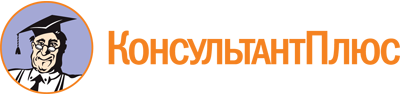 Постановление Правительства Кировской области от 16.05.2022 N 240-П
(ред. от 03.03.2023)
"О создании координационного совета по развитию добровольчества (волонтерства) и поддержке социально ориентированных некоммерческих организаций Кировской области"
(вместе с "Положением о координационном совете по развитию добровольчества (волонтерства) и поддержке социально ориентированных некоммерческих организаций Кировской области")Документ предоставлен КонсультантПлюс

www.consultant.ru

Дата сохранения: 24.06.2023
 Список изменяющих документов(в ред. постановления Правительства Кировской области от 03.03.2023 N 96-П)Список изменяющих документов(в ред. постановления Правительства Кировской области от 03.03.2023 N 96-П)ШУМАЙЛОВАСветлана Витальевна-заместитель Председателя Правительства Кировской области, председатель координационного советаБАРМИНОВГеоргий Андреевич-министр молодежной политики Кировской области, заместитель председателя координационного советаСИТНИКОВАОксана Сергеевна-начальник отдела реализации проектов и программ государственной молодежной политики министерства молодежной политики Кировской области, секретарь координационного советаАБАШЕВТимур Энвильевич-заместитель министра охраны окружающей среды Кировской области, главный государственный инспектор Кировской области в области охраны окружающей средыАРТЕМЬЕВАЕкатерина Владимировна-и.о. директора муниципального казенного образовательного учреждения дополнительного образования "Детский центр г. Зуевка Кировской области" (по согласованию)БЕЗГАЧЕВАНаталья Владимировна-и.о. начальника управления по делам молодежи, спорту и проблемам семьи Верхнекамского муниципального округа (по согласованию)ВЕРЕШКИНАОльга Игоревна-начальник отдела по воспитательной работе Кировского областного государственного профессионального образовательного учреждения "Кировский медицинский колледж" (по согласованию)ГАЛИЦКИХАлександр Александрович-член Общественной палаты Кировской области, председатель Кировского областного совета ветеранов (пенсионеров) войны, труда, Вооруженных Сил и правоохранительных органов (по согласованию)ДАРОВСКИХТатьяна Михайловна-директор муниципального общеобразовательного казенного учреждения "Средняя общеобразовательная школа имени Софьи Степановны Ракитиной г. Мураши Кировской области" (по согласованию)ЕНДАЛЬЦЕВСергей Михайлович-руководитель Епархиального отдела по делам молодежи Вятской Епархии (по согласованию)ЕРШОВАНина Николаевна-член Общественной палаты Кировской области, директор частного учреждения дополнительного образования и реализации социальных проектов "Центр социально-психологической помощи" (по согласованию)ЖЕНОДАРОВАТатьяна Николаевна-председатель Кировской областной молодежной общественной организации по развитию социальной активности молодежи "ЮКОНА" (по согласованию)ЗЫРЯНОВААнастасия Вячеславовна-заместитель директора по проектной деятельности Кировского областного государственного автономного учреждения культуры "Областной Дом народного творчества", региональный координатор Всероссийского общественного движения "Волонтеры культуры" (по согласованию)ИСАКОВАЕвгения Васильевна-начальник отдела правовой и кадровой работы управления государственной службы занятости населения Кировской областиКИЛЬМАКОВИльяз Илгизович-начальник отдела по взаимодействию с институтами гражданского общества министерства внутренней политики Кировской областиКИСЕЛЕВИлья Анатольевич-первый секретарь комитета Кировского областного отделения Общероссийской общественной молодежной организации в поддержку молодежных инициатив "Ленинский коммунистический союз молодежи Российской Федерации" (по согласованию)КИСЛИЦЫНАЕлена Евгеньевна-специалист по работе с молодежью федерального государственного бюджетного образовательного учреждения высшего образования "Кировский государственный медицинский университет" Министерства здравоохранения Российской Федерации (по согласованию)КОЗЛОВАСветлана Валентиновна-начальник отдела по вопросам семьи и профилактики безнадзорности несовершеннолетних министерства социального развития Кировской областиКОНДРАТЬЕВААнна Александровна-директор автономной некоммерческой организации "Центр поиска пропавших людей Кировской области" (по согласованию)КОСОЛАПОВААнна Борисовна-директор муниципального учреждения культуры "Советская межмуниципальная библиотечная система" (по согласованию)КУРБАТОВАИрина Алексеевна-педагог-организатор Кировского областного государственного профессионального образовательного учреждения "Савальский политехникум" (по согласованию)ЛЕПЕШКИНАМария Алексеевна-руководитель регионального движения спортивных волонтеров #МыспортTEAM (по согласованию)ЛУЧИНИНПавел Николаевич-заместитель директора по молодежной политике Волго-Вятского института (филиала) федерального государственного бюджетного образовательного учреждения высшего образования "Московский государственный юридический университет имени О.Е. Кутафина (МГЮА)" (по согласованию)МАЛЬКОВАВиктория Игоревна-педагог-организатор Кировского областного государственного профессионального образовательного автономного учреждения "Вятский колледж культуры" (по согласованию)МАМОНОВАЕкатерина Борисовна-ведущий консультант отдела государственных программ и проектов в сфере культуры министерства культуры Кировской областиМАНДАЛАКОксана Николаевна-и.о. директора муниципальной казенной образовательной организации дополнительного образования детско-юношеский центр "Факел" пгт Нагорск Кировской области (по согласованию)МАТВЕЕВАЕкатерина Сергеевна-директор муниципального казенного учреждения "Объединение подростковых и молодежных клубов "Перекресток" (по согласованию)МАШКИНДмитрий Владимирович-координатор Кировского регионального отделения Всероссийского общественного движения "Волонтеры-медики" в Кировской области (по согласованию)МОРДАНОВАЕлена Геннадьевна-консультант отдела общего и дополнительного образования министерства образования Кировской областиМОХИНАМарина Валерьевна-заместитель заведующего отделом культуры, специалист по молодежной политике администрации Подосиновского района (по согласованию)МОШКИНВадим Анатольевич-начальник отдела развития благоустройства территории и формирования современной городской среды министерства энергетики и жилищно-коммунального хозяйства Кировской областиНОВИКОВАНаталья Юрьевна-заместитель министра молодежной политики Кировской областиОВСЯННИКОВАСветлана Олеговна-социальный педагог Кировского областного государственного общеобразовательного автономного учреждения "Вятский многопрофильный лицей" (по согласованию)ПЛОСКОНОСОВААлександра Васильевна-главный эксперт отдела реализации проектов и программ в сфере патриотического воспитания граждан федерального государственного бюджетного учреждения "Российский детско-юношеский центр" (по согласованию)ПОТАПОВАВероника Геннадьевна-председатель совета регионального отделения Общероссийского общественно-государственного движения детей и молодежи "Движение Первых" Кировской области (по согласованию)РЫБАКОВДенис Николаевич-начальник управления воспитательной и социальной работы федерального государственного бюджетного учреждения высшего образования "Вятский государственный университет" (по согласованию)РЯБОВАПолина Алексеевна-консультант отдела реализации проектов и программ государственной молодежной политики министерства молодежной политики Кировской областиРЯЗАНОВАнтон Викторович-руководитель Кировского регионального отделения Всероссийского общественного движения "Волонтеры Победы" в Кировской области (по согласованию)СТОЛБОВАВиктория Юрьевна-председатель Кировской областной организации Общероссийской общественной организации "Российский Союз Молодежи" (по согласованию)СЫСОЕВААнна Николаевна-заместитель министра социального развития Кировской областиТАТАРИНОВМихаил Николаевич-руководитель волонтерского центра Кировского областного государственного профессионального образовательного бюджетного учреждения "Кировский лесопромышленный колледж" (по согласованию)УСЕНКОАндрей Леонидович-член Общественной палаты Кировской области, член Общественной палаты Российской Федерации, президент Союза "Вятская торгово-промышленная палата" (Кировской области), член Общественной палаты Российской Федерации (по согласованию)ФЕДУЛОВАЭльвира Вильсоровна-и.о. директора муниципального образовательного учреждения дополнительного образования "Дом детского творчества пгт Свеча Кировской области" (по согласованию)ФИЛИМОНОВАОлеся Сергеевна-начальник отдела регионального ресурсного центра по развитию добровольчества Кировского областного государственного учреждения "Областной дворец молодежи" (по согласованию)ЧУМАЕВАлексей Константинович-специалист муниципального казенного учреждения "Центр по работе с детьми, молодежью и семьей "Калейдоскоп" (по согласованию)ШВЕЦОВААнастасия Андреевна-педагог-организатор муниципального бюджетного учреждения дополнительного образования Дом детского творчества Яранского района (по согласованию)ШЕДЬКОНаталья Ивановна-заместитель председателя Общественной палаты Кировской области, председатель Правления Кировской областной общественной просветительско-обучающей организации "Знание" (по согласованию)ШЕРЕНЦОВАОльга Михайловна-директор Кировского областного государственного профессионального образовательного бюджетного учреждения "Слободской колледж педагогики и социальных отношений"ШИТИКОВААнна Владимировна-заведующий воспитательной работой филиала пгт Вахруши Кировского областного государственного профессионального образовательного бюджетного учреждения "Вятский аграрно-промышленный техникум" (по согласованию)ШИТОВАОльга Николаевна-главный специалист по физической культуре, спорту и молодежной политике администрации Белохолуницкого района (по согласованию)ШУЛЬГИНААнна Вячеславовна-главный специалист по работе с молодежью отдела социальной политики администрации Санчурского муниципального округа (по согласованию)ЩЕГЛОВААнастасия Николаевна-заместитель руководителя Кировского регионального отделения Молодежной общероссийской общественной организации "Российские студенческие отряды" (по согласованию)ЯГОВКИНААлександра Александровна-региональный представитель добровольческого поисково-спасательного отряда "Лиза Алерт" в Кировской области (по согласованию)Список изменяющих документов(в ред. постановления Правительства Кировской области от 03.03.2023 N 96-П)